Урок с использованием электронных образовательных ресурсов, созданных самостоятельноРусский язык2 классТема: «Наблюдение над написанием и произношением слов с безударными гласными в корне»Образовательная система «Школа 2100»УМК  Р.Н.Бунеев, Е.В.Бунеева, О.В.Пронина «Русский язык 2 класс»Москва, Баласс, 2010Цель урока: развитие личности ребёнка средствами предмета «Русский язык».Задачи урока:1)Учить видеть орфограмму в словах, правильно писать слова с изученной орфограммой.2)Учить графически обозначать орфограмму и условия  её выбора3)Формировать у детей любовь, интерес и уважение к русскому языку.4)Формировать общеучебные умения находить и исправлять ошибки.Оборудование:1)мультимедийная техника2)презентация «Безударные гласные»3)Иллюстрация «Замок-замок»4)Сигнальные карточка с гласными буквамиХод урока:1)Проверка домашнего заданияУпр.213-Какое слово лишнее? (лисица)-Почему? ( В нём три слога , а в остальных  два . )2)Работа со словарными словамиИгра: «Ударение потерялось»На доске написаны словарные слова с пропусками  и переставленным ударением. -Вставить букву и правильно поставить знак ударения.Б…рёза, дев…чка, уч…ник, гр…жданин, М…сква, Р…ссия, н…род,, р…бята.Проверка результатов, исправление ошибок. 3)Введение в темуНа доске записаны слова: опасаться,острый,коса,бояться,тупой,коса.-Как называются слова, которые  различаются по звучанию, но близки по значению?-Соедините синонимы зелёным карандашом.-Как называются слова с противоположным значением?-Соедините их синим карандашом.-Какие слова остались?-Чем интересны эти слова?-Они одинаково звучат и пишутся.-Чем могут  отличаются эти слова?-Они совершенно разные по значению-Такие слова называются омонимами.На уроке мы понаблюдаем за такими словами.4) Изучение нового материала- Что изображено на первой  иллюстрации?-Объясните, что обозначают слова  замок, замок?-Что одинаково в этих словах?-Чем различаются?-Что помогает нам различить значение этих слов? ( Ударение)5)Упражнение в употреблении омонимовРабота с учебником  упр.216-Прочитайте слова. Чем они интересны?-Составьте предложения так, чтобы стало  понятно значение слов.Лучшие предложения записываются в тетрадь.6) Развитие умения применять правило-Что такое орфограмма? (написание по правилу)Проговариваем правило:Если гласный вызвал сомнение,               Ты его немедленно ставь под ударение.-Какие гласные надо проверять?-А если они ударные?-Какие слова называются проверочными?-О какой части слова идёт речь?-Как правильно графически обозначить орфограмму?Работа с сигнальными карточкамиУчитель называет слова, ученики показывают карточку с безударной гласной в этом слове.Слова: беглец, мировой, земля, рядовой, пищать, водить, трава.7) ФизкультминуткаПрезентацияСлайд №2-3Дети выполняют задание самостоятельно.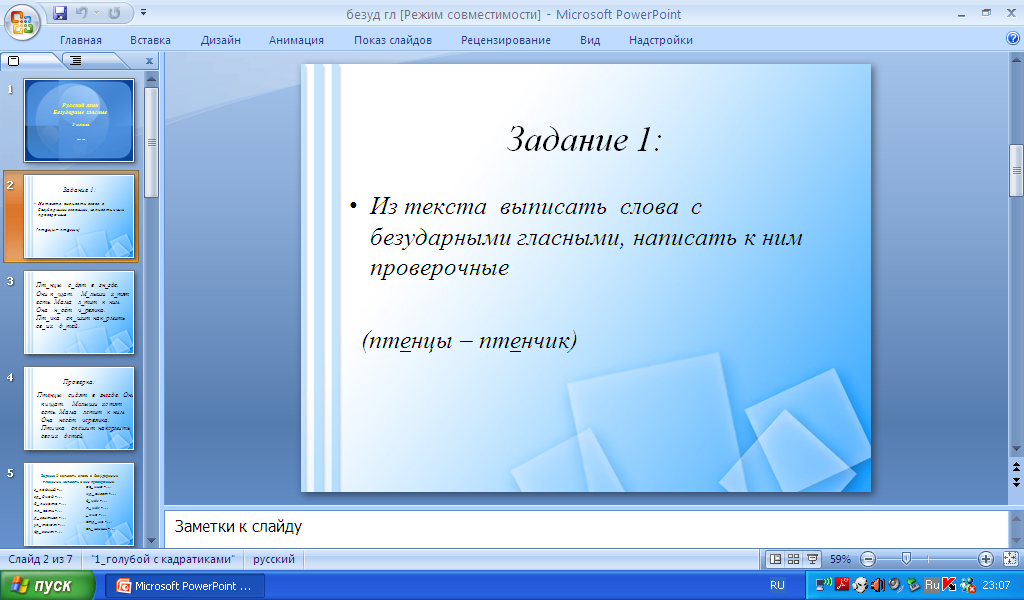 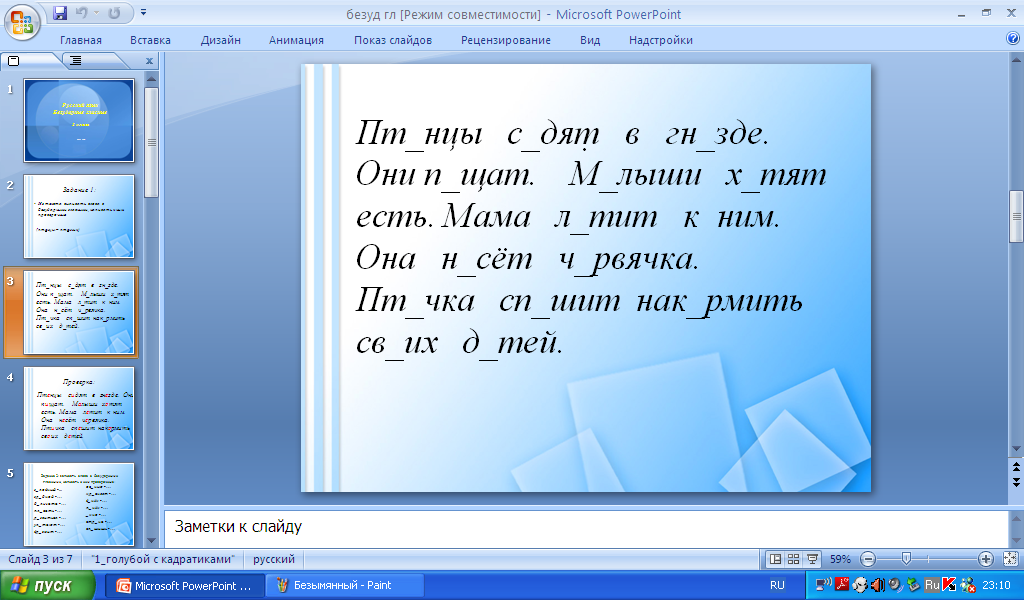 Слайд№4Сравнение результатов и проверка.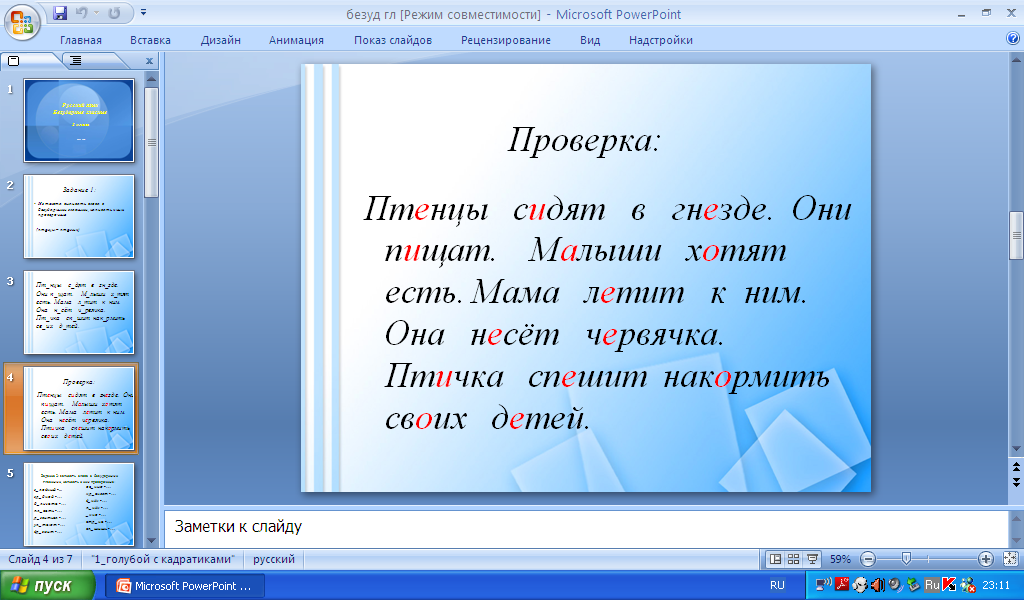 Слайд№5Работа со столбиками словДети работают самостоятельно.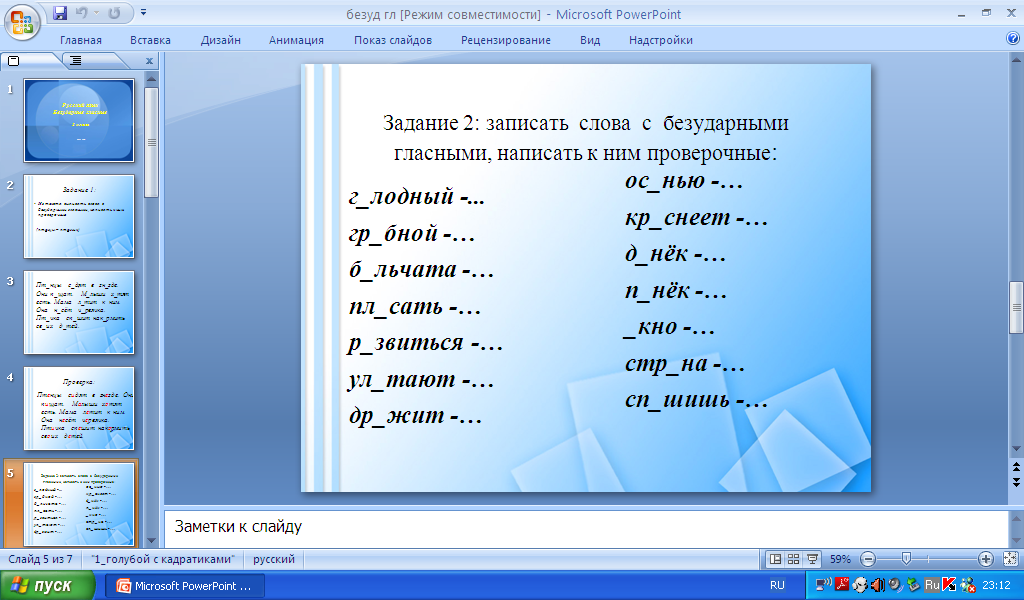 Слайд№6Сравнение результатов и проверка.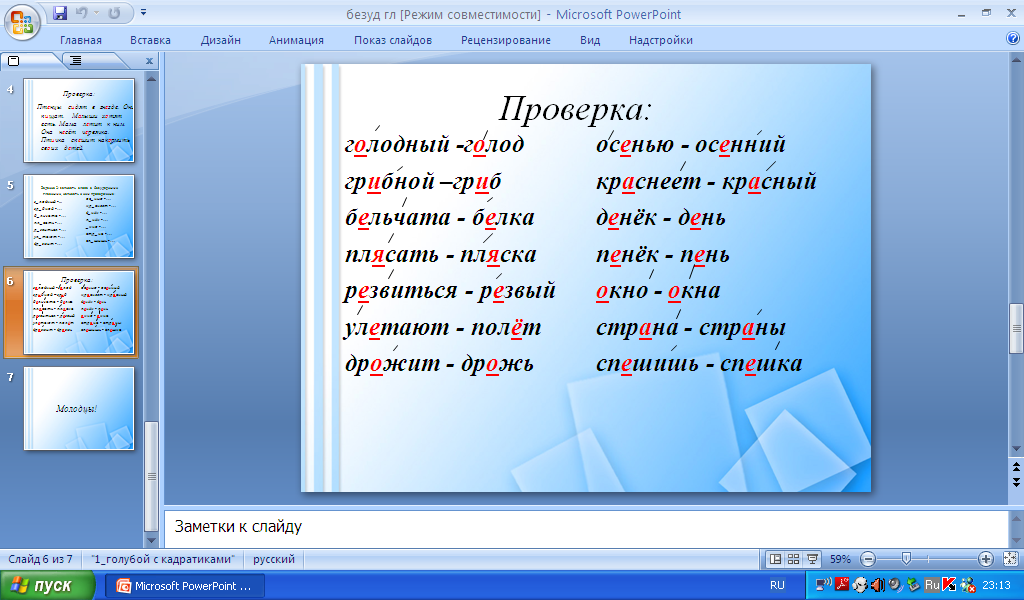 8)Выведение алгоритма правильного написания гласной в корне-Как вы понимаете значение слова  алгоритм ?Попробуем вместе составить порядок работы с орфограммой.Записываем на доске и в справочную тетрадь.читаюударениекореньпроверочное словопишу гласнуюобозначаю орфограммуОткройте учебник на стр.132. Прочитайте алгоритм, помещённый в учебнике. Сравнение  двух алгоритмов своего и в учебнике.-В учебнике дают задание: что делать.В нашем  алгоритме-выполнение заданных действий: что делаю.9)ТренингВыполнить задание упр.228 ,используя алгоритм  работы над орфограммой «Безударная  гласная в корне, проверяемая ударением»Повторение орфограммы: –ща- пиши с буквой «а».9)Домашнее заданиеУпр.227Запомнить алгоритм работы над орфограммой.10)Итог урока- Над какой орфограммой работали ?-Что поможет вам писать без ошибок?-Что было самым сложным?-Что было самым интересным?